Mandate: To discuss and make recommendations to the board on the general directions for education in the district, and to serve as a vehicle for regular reports to the board on educational programs and services. AGENDAFacilitator:  Trustee Laura GodfreyACKNOWLDEGEMENT OF TRADITIONAL TERRITORIESUPDATESStrategic PlanningLearning GrantsDISCUSSIONBoard Motion re Field Experiences (Trips)THAT the cessation of Category 4 and 5 field experience topic be referred to the October Education Committee of the Whole for discussion as a priority item.Presentation – Student and Teacher re:  Field Experiences (Trips)4.	QUESTION PERIOD5.	NEXT MEETING DATE:	-	Tuesday, November 19 at 3:30; Bowser Elementary School6.	ADJOURNMENT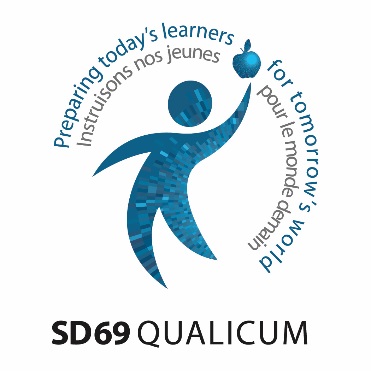 EDUCATION COMMITTEE OF THE WHOLETUESDAY, OCTOBER 15, 2019 3:30 to 5:00 p.m.LIBRARY - KWALIKUM SECONDARY SCHOOL(Location to be determined each month)